Club OfficersPresident		Clarence TongVP Education     	Open PositionVP Membership	Neelam DeviVP Public Relations	Rasha Al AssafiSecretary	 	Andrew RodgersTreasurer	 	Elena KuramaevaSergeant-At-Arms	Anna ErwoodWe meet every second Monday from 6:15pm to 8:15pm.The next meeting is on 1st May 2023Location and meeting dates can be found on our websitetoastofbroadway.org.nzToastmasters New Zealandtoastmasters.org.nzToastmasters Internationaltoastmasters.orgFind us on Meetup
meetup.com/toast-of-broadway-toastmastersFind us on Facebook
facebook.com/toastbroadway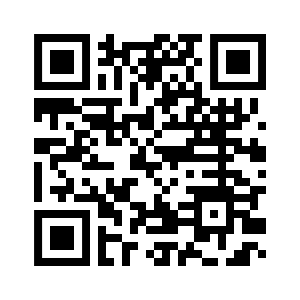 The mission of a Toastmasters club is to provide a supportive and positive learning experience in which members are empowered to develop communication and leadership skills, resulting in greater self-confidence and personal growth.Toast of BroadwayClub 7453 - Area M2 - District 112
AGENDA - Meeting #650 – 17 April 2023Apologies: Guests:  6:15	President Calls Meeting to Order	Clarence Tong	1-2-3	Welcome Guests – Opening Address 6:18	President Introduces the Toastmaster 	Toastmaster of the Day	Name	1-2-36:21	Toastmaster Introduces	Grammarian/Um-Ah Counter – Word of the Day 	Name	1-1½-2	Timer	Name	1-1½-2
6:26	Toastmaster Introduce Speakers	Speaker 1 – Speech title, Project number	Name	5-6-7 	Q&A		1-1½-2	Speaker 2 – Speech title, Project number	Name	5-6-7	Q&A		1-1½-2	Speaker 3 – Speech title, Project number	Name	5-6-7	Q&A		1-1½-2	Speaker 4 – Speech title, Project number	Name	5-6-7	          	Q&A		1-1½-2				7:03 	Toastmaster Introduce Evaluators		Evaluator 1	Name	2-2½-3	Evaluator 2	Name	2-2½-3	Evaluator 3	Name	2-2½-3	Evaluator 4	Name	2-2½-3_____________________________________________________________________________7:18	Break - refreshments _____________________________________________________________________________	7:30	Table Topics	(Total time 20 mins)	(1-1½-2) 	Table Topics Master	Name	14 mins	Evaluator Odds	Name	30 secs	Evaluator Evens	Name	30 secs7:55	Toastmaster Introduces Reports		Timer	Name	1-1½-2	Grammarian	Name	1-1½-2	General Evaluator (meeting & leader evaluations)	Name	6-7-88:07	Toastmaster    	Summarise - close meeting	Name	1 min8:08	President - General Business - 	Clarence Tong	1-2-3	Closing Remarks, Overview of next meeting’s roster	Meeting adjourns 8:15	Close Meeting –Upcoming AgendaAgenda goes here.Toast of Broadway Calendar